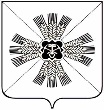 КЕМЕРОВСКАЯ ОБЛАСТЬПромышленновский муниципальный районУправление образования администрации Промышленновского муниципального районаПРИКАЗ № 674от 01.11.2018г.        «О результатах муниципальной сертификациипедагогических работников»На основании решения сертификационной комиссии (№17 от 31.10.2018г.)  ПРИКАЗЫВАЮ:считать прошедшими муниципальную сертификацию работников образовательных организаций Промышленновского района:                     Начальник         Управления образования     администрации Промышленновского           муниципального района                                                         Т.В. МясоедоваМатематикаМатематикаМатематикаМатематикаМатематикаМатематика1Кривошта Маргарита СергеевнаКривошта Маргарита СергеевнаМБОУ «Краснинская ООШ»2Земф Валентина ГеоргиевнаЗемф Валентина ГеоргиевнаМБОУ «Промышленновская СОШ №2»ФизикаФизикаФизикаФизикаФизикаФизика3Евглевская Инна АлександровнаЕвглевская Инна АлександровнаМБОУ «Промышленновская СОШ №2»БиологияБиологияБиологияБиологияБиологияБиология4Ермолаева Елена НиколаевнаЕрмолаева Елена НиколаевнаМБОУ «Журавлевская ООШ»ИсторияИсторияИсторияИсторияИсторияИстория5Воробьев Александр ВасильевичВоробьев Александр ВасильевичМБОУ «Заринская СОШ им. М.А. Аверина»Физическая культураФизическая культураФизическая культураФизическая культураФизическая культураФизическая культура6Прокудина Ольга ВикторовнаПрокудина Ольга ВикторовнаМБОУ «Вагановская СОШ»7Костицын Дмитрий ВикторовичКостицын Дмитрий ВикторовичМБОУ «Промышленновская СОШ №2»Начальные классыНачальные классыНачальные классыНачальные классыНачальные классыНачальные классы8Елонова Светлана АлександровнаЕлонова Светлана АлександровнаМБОУ «Промышленновская СОШ №2»9Шек Татьяна АлексеевнаШек Татьяна АлексеевнаМБОУ «Промышленновская СОШ №2»10Горбунова Олеся НиколаевнаГорбунова Олеся НиколаевнаМБОУ «Промышленновская СОШ №2»11Бубнова Анастасия АлександровнаБубнова Анастасия АлександровнаМБОУ «Заринская СОШ им. М.А. Аверина»12Соловцова Оксана ГеннадьевнаСоловцова Оксана ГеннадьевнаМБОУ «Заринская СОШ им. М.А. Аверина»Английский языкАнглийский языкАнглийский языкАнглийский языкАнглийский языкАнглийский язык13Кострикина Елена ВитальевнаКострикина Елена ВитальевнаМБОУ «Промышленновская СОШ №2»ВоспитателиВоспитателиВоспитателиВоспитателиВоспитателиВоспитатели14Бересневу Анну НиколаевнуБересневу Анну НиколаевнуМАДОУ «Промышленновский детский сад «Сказка»15Машкевич Людмила ФедоровнаМашкевич Людмила ФедоровнаМАДОУ «Промышленновский детский сад «Сказка»16Исакова Клавдия СергеевнаИсакова Клавдия СергеевнаМАДОУ «Промышленновский детский сад «Сказка»17Пинигина Наталья АнатольевнаПинигина Наталья АнатольевнаМАДОУ «Промышленновский детский сад «Сказка»18Матрос Елена АлександровнаМатрос Елена АлександровнаМБДОУ «Плотниковский детский сад «Теремок»19Крупская Екатерина ЮрьевнаКрупская Екатерина ЮрьевнаМБДОУ «Плотниковский детский сад «Теремок»20Автомошина Анастасия ПетровнаАвтомошина Анастасия ПетровнаМБДОУ «Детский сад «Светлячок»21Головкова Татьяна ВалентиновнаГоловкова Татьяна ВалентиновнаМБДОУ «Детский сад «Светлячок»22Щеглова Ольга ВасильевнаЩеглова Ольга ВасильевнаМБДОУ «Детский сад «Светлячок»23Абдрафикова Зоя ИвановнаАбдрафикова Зоя ИвановнаМБДОУ «Детский сад «Светлячок»24Рябцева Надежда ВикторовнаРябцева Надежда ВикторовнаМБДОУ «Васьковский детский сад»25Чичмарёва Лариса АлександровнаЧичмарёва Лариса АлександровнаМБДОУ «Васьковский детский сад»26Новикова Анна ОлеговнаНовикова Анна ОлеговнаМБДОУ «Васьковский детский сад»27Хоружий Светлана ДмитриевнаХоружий Светлана ДмитриевнаМБДОУ «Васьковский детский сад»28Шепелева Елена ВалериевнаШепелева Елена ВалериевнаМБДОУ «д/с №1 «Рябинка»29Хохлявина Галина АлександровнаХохлявина Галина АлександровнаМБДОУ «д/с №1 «Рябинка»30Васильева Ирина ВладимировнаВасильева Ирина ВладимировнаМБДОУ «д/с №1 «Рябинка»31Зарубина Лариса ВалентиновнаЗарубина Лариса ВалентиновнаМБДОУ «д/с №1 «Рябинка»32Поздерина Юлия ВячеславовнаПоздерина Юлия ВячеславовнаМБДОУ «д/с №1 «Рябинка»33Сифириди Елена ЮрьевнаСифириди Елена ЮрьевнаМБДОУ «Вагановский детский сад»Руководители Руководители Руководители Руководители Руководители Руководители 3434Бауман Татьяна ИвановнаМБОУ «Краснинская ООШ»МБОУ «Краснинская ООШ»3535Зудина Татьяна СергеевнаМБДОУ детский сад «Светлячок»МБДОУ детский сад «Светлячок»Старшие воспитателиСтаршие воспитателиСтаршие воспитателиСтаршие воспитателиСтаршие воспитателиСтаршие воспитатели3636Сергеева Елена ВячеславовнаМАДОУ «Промышленновский детский сад «Сказка»МАДОУ «Промышленновский детский сад «Сказка»Спортивная школаСпортивная школаСпортивная школаСпортивная школаСпортивная школаСпортивная школа3737Дятлов Александр Александрович